Дата:01.10.2021 г. Преподаватель: Тюлин С.О. Группа: 2ТЭМДисциплина: ОП.01 Инженерная графикаПара: 1-яТема:1.6 Контур детали с сопряжениями: практическое занятие «Графическая работа № 2. Контур детали с сопряжениями»                                         Цель занятия образовательная: научить студентов выполнять чертёж контура детали с элементами сопряженийЦель занятия воспитательная:	вызвать интерес у студентов к использованию на практике сопряжений поверхностей деталей; развивать у них интерес к выбранной специальности, дисциплинированность, ответственность за выполняемую работуЦель занятия развивающая:	развитие аналитического и логического мышления студентовЗадание: согласно варианта задания выполнить чертёж детали с элементами сопряжения.Указания по выполнению чертежа графической работы № 2                        «Контур детали с сопряжениями»Работа выполняется на формате А4 (210297) с выполненной рамкой и основной надписью. Пример оформления формата А4 показан на рис.1. Для выполнения этого задания необходимо:Выполнить контур плоской детали в тонких линиях с построением сопряжения и простановкой размеров.Чертеж выполнить в масштабе 1:1.Сопряжения выполняют в следующей последовательности: определяют цент сопряжения, находят точки касания и выполняют обводку контуров детали при помощи циркуля (для варианта                          № 1 сопряжения выполнить по радиусу R10, для варианта № 2 – по радиусу R20). Пример выполнения сопряжения показан на рис.4.Задание выполняется по вариантам, соответствующим номеру по списку учебного журнала группы под которым записана фамилия студента: вариант № 1 (рис. 2) - номера по списку учебного журнала группы нечетные, то есть 1; 3; 5; … и т.д.; вариант № 2 (рис.3)- номера по списку учебного журнала группы четные, то есть 2; 4; 6; … и т.д. Список группы и варианты заданий приведены в таблице 1. После проверки работы, выполненной в тонких линиях, преподавателем её необходимо обвести и заполнить основную надпись по прилагаемому примеру (рис.5). Таблица 1 – Список группы 2ТЭМ и варианты заданий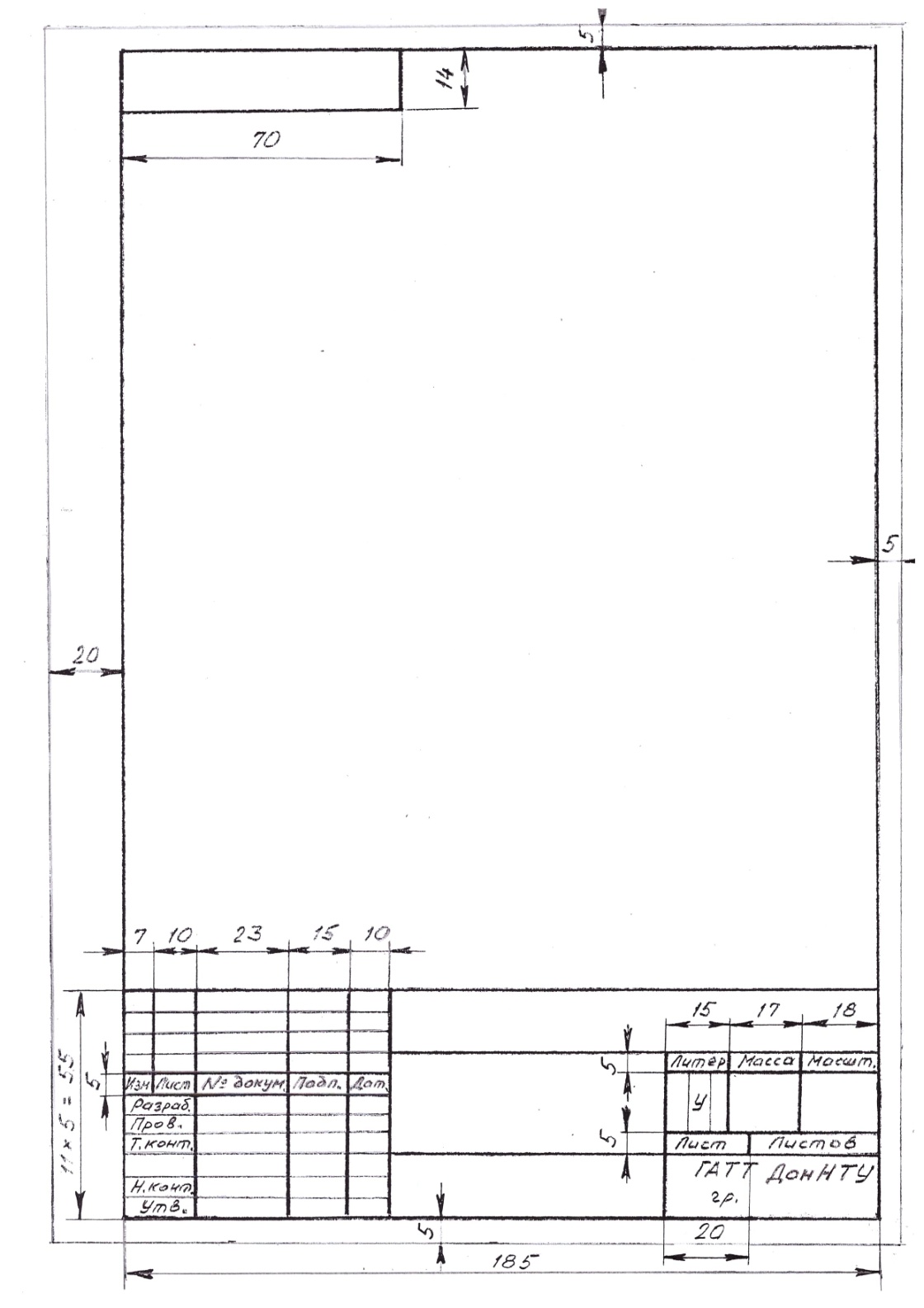 Рисунок 1 – Образец основной надписи и рамки чертежа формата А4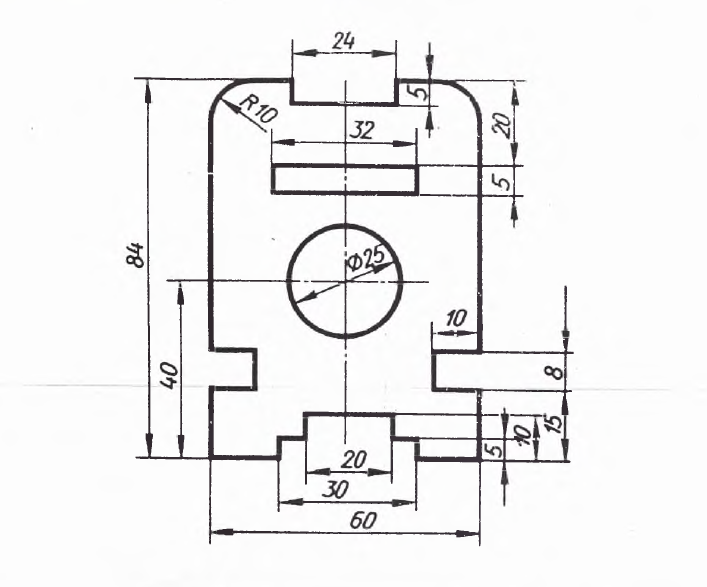 Рисунок 2 – Задание для варианта № 1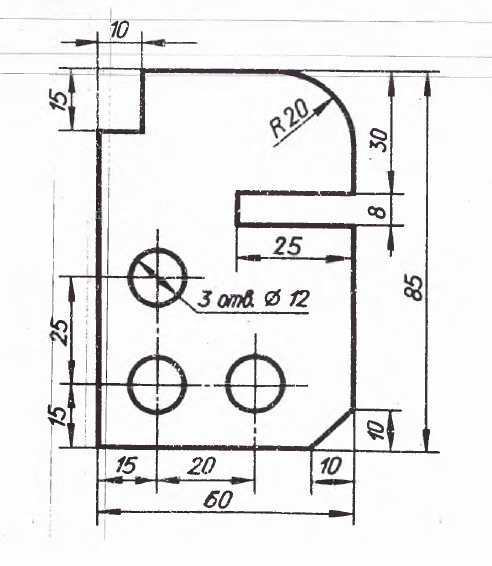 Рисунок 3 – Задание для варианта № 2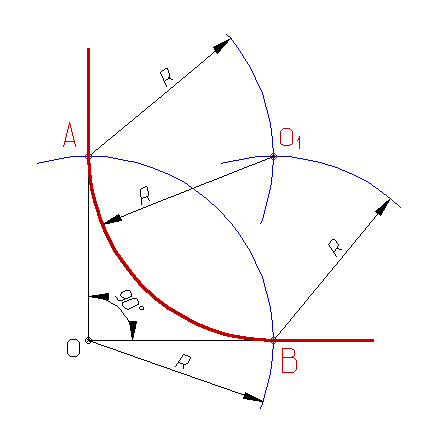 Рисунок 4 – Построение сопряжения прямого угла (один из вариантов)Рисунок 5 – Пример оформления основной надписи ГР № 2Примечание: надпись шифра работы выполняется шрифтом № 10 (в шифре работы два первых пробела – заполняется списочный номер студента учебной группы, два вторых пробела – заполняется вариант задания), в верхней рамке записывается шифр работы (с разворотом чертежа) без указания «ГР № 2» также шрифтом № 10, название детали «Пластина» записывается шрифтом № 7 или № 10, сокращенное название техникума и группа – шрифтом № 5 (в две строки), остальные записи шрифтом 3,5.Вопросы для самопроверкиКакие линии применяются при выполнении данного чертежа? Что называется «сопряжением»?Как выполняется сопряжение?Как выполняются построение отдельных элементов детали?Домашнее задание: выполнить в тонких линиях чертёж графической работы № 2  с заполненной основной надписью и выслать мне на электронную почту  sergtyulin@mail.ru в срок 03.10.2021 г. до 18.00;2) после проверки и устранения замечаний окончательно оформить чертёж, выслать преподавателю и подготовиться к защите этой работы на оценку в телефонном режиме на занятии 04.10.21(вопросы указаны выше); мой телефон: 071-314-33-71.№ п/пФамилия, имя, отчество студента№ варианта1.Андреев Андрей Русланович12.Гончарук Аяз Набиевич23.Детков Николай Александрович14.Добржанский Данил Романович25.Костенко Владимир Владимирович16.Князев Евгений Андреевич27.Кузьмин Владислав Сергеевич18.Кулак Николай Викторович29.Лакомов Дмитрий Владимирович110.Полтавский Никита Сергеевич211.Сирман Никита Евгеньевич112Хардиков Глеб Артурович2ИГ _ _.00.00._ _ ГР № 2ИГ _ _.00.00._ _ ГР № 2ИГ _ _.00.00._ _ ГР № 2ИГ _ _.00.00._ _ ГР № 2ИГ _ _.00.00._ _ ГР № 2ИГ _ _.00.00._ _ ГР № 2ИГ _ _.00.00._ _ ГР № 2ИГ _ _.00.00._ _ ГР № 2ИГ _ _.00.00._ _ ГР № 2ИГ _ _.00.00._ _ ГР № 2ИГ _ _.00.00._ _ ГР № 2ИГ _ _.00.00._ _ ГР № 2ИГ _ _.00.00._ _ ГР № 2ИГ _ _.00.00._ _ ГР № 2ИГ _ _.00.00._ _ ГР № 2ИГ _ _.00.00._ _ ГР № 2ИГ _ _.00.00._ _ ГР № 2ИГ _ _.00.00._ _ ГР № 2ИГ _ _.00.00._ _ ГР № 2ИГ _ _.00.00._ _ ГР № 2ИГ _ _.00.00._ _ ГР № 2ПластинаЛитераЛитераЛитераМассаМассаМасшт.Изм.Лист    № докум.Подп.ДатаПластинаУ1:1РазработалРазработалПластинаУ1:1ПроверилПроверилТюлинПластинаУ1:1Т. контр.Т. контр.ПластинаЛистЛистЛистЛистЛистов 1Листов 1ГАТТ ДонНТУгр.2ТЭМГАТТ ДонНТУгр.2ТЭМГАТТ ДонНТУгр.2ТЭМГАТТ ДонНТУгр.2ТЭМГАТТ ДонНТУгр.2ТЭМГАТТ ДонНТУгр.2ТЭМН. контр.Н. контр.ГАТТ ДонНТУгр.2ТЭМГАТТ ДонНТУгр.2ТЭМГАТТ ДонНТУгр.2ТЭМГАТТ ДонНТУгр.2ТЭМГАТТ ДонНТУгр.2ТЭМГАТТ ДонНТУгр.2ТЭМУтвердилУтвердилГАТТ ДонНТУгр.2ТЭМГАТТ ДонНТУгр.2ТЭМГАТТ ДонНТУгр.2ТЭМГАТТ ДонНТУгр.2ТЭМГАТТ ДонНТУгр.2ТЭМГАТТ ДонНТУгр.2ТЭМ